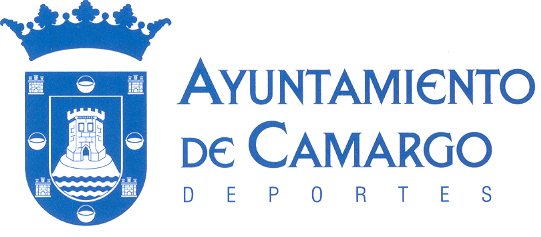 MODELO AVAL / CERTIFICADO FEDERATIVO DATOS:NOMBRE:DNI:DIRECCION:CONTACTO:COMO PRESIDENTE / SECRETARIO DE :CERTIFICA  OFICIALIDAD DE LOS DATOS PRESENTADOS EN :PARA ACEDER A LOS GALARDONES DE LA 26ª FIESTA DEL DEPORTE AYTO. DE CAMARGO 2017FECHA:FIRMASELLO